Муниципальное автономное образовательное учреждение дополнительного образования 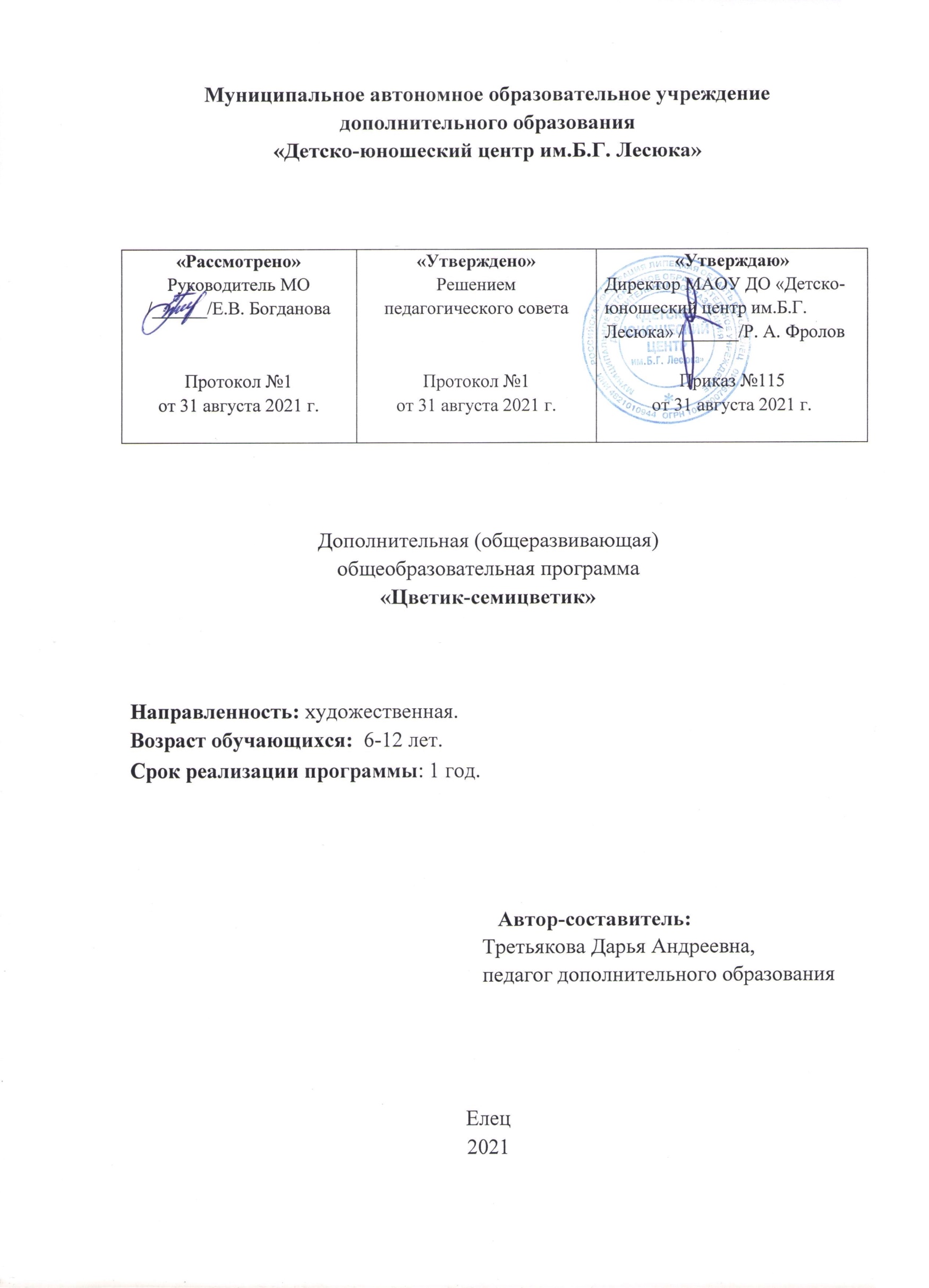 «Детско-юношеский центр им. Б.Г. Лесюка».Дополнительная (общеразвивающая) общеобразовательная программа«Цветик-семицветик»Направленность: художественная.Возраст обучающихся:  6-12 лет.Срок реализации программы: 1 год.                    Автор-составитель:Третьякова Дарья Андреевна,                педагог дополнительного образованияЕлец2021Содержание1.  Пояснительная записка. 2.  Календарный учебный график. 3.  Учебный план.  4.  Содержание программы. 5. Оценочные и методические материалы (методические обеспечение программы).6.  Список литературы. 7.  Рабочая программа первого года обучения.Пояснительная записка.Дополнительная (общеразвивающая) общеобразовательная программа «Цветик-семицветик» разработана согласно требованиям Локального акта «Положение о структуре, порядке разработки и утверждения дополнительных (общеразвивающих) общеобразовательных программ в МАОУ ДО «Детско-юношеский центр им. Б.Г. Лесюка».Программа «Цветик-семицветик» имеет художественную направленность и предполагает изучение основ изобразительной деятельности детьми с ОВЗ.Дети с ограниченными возможностями здоровья и дети-инвалиды часто имеют трудности в социализации и адаптации в образовательном пространстве. Эти трудности, с одной стороны, обусловлены индивидуальными особенностями детей, характером имеющихся нарушений в развитии, а с другой стороны, низким уровнем толерантности и трудностями интеграции таких детей в среде сверстников. В то же время рост числа детей с ограниченными возможностями здоровья, распространение представлений о ценности подрастающий личности усиливают значимость социально-реабилитационной и социокультурной деятельности, целью которой является социально-образовательная подготовка и максимально-достижимая адаптация к жизни, предоставление детям с ограниченными возможностями здоровья шанса сформировать навыки социальной ориентации, этики и культурного социального поведения. Актуальность программы. Все это определяет значительную актуальность проблем социокультурной адаптации детей с ограниченными возможностями здоровья, их качественной интеграции в общественно значимые отношения. Важная роль в осуществлении данного процесса принадлежит искусству. Адаптационные возможности искусства по отношению к ребенку с ограниченными возможностями здоровья связаны с тем, что оно является источником новых позитивных переживаний ребенка, содействует реализации его творческих потребностей, предоставляет ему неограниченные возможности для самовыражения и самореализации как в процессе творчества, так и в процессе познания своего «Я».Новизна программы. Занятия детей изобразительным искусством совершенствуют органы чувств, развивают умение наблюдать, анализировать, запоминать, учат понимать прекрасное. Создание ребенком продуктов художественной деятельности облегчает процесс его коммуникации и установления отношений с окружающими. Художественное творчество пробуждает у детей интерес к искусству, любовь и уважение к культуре своего народа, мировой культуре и изучению народных традиций.Цели и задачи программы.Целью данной программы является создание условий для поддержки детей с ограниченными возможностями здоровья средствами изобразительного искусства, развитие эмоционально-эстетического восприятия действительности, художественно-творческих способностей учащихся, образного и ассоциативного мышления, фантазии, зрительно-образной памяти, вкуса, художественных потребностей, а также овладение умениями и навыками разнообразной художественной деятельности.Задачи:обучающие:- формирование умения передавать глубину пространства на плоскости листа (ближе, дальше), форму предметов, настроение в работе, отражать в композиции сюжет;- формирование теоретического и практического понимания основных элементов изобразительной грамоты – линия, штрих, тон, главные и дополнительные, холодные и теплые цвета;- формирование навыков правильного подбора и использования художественных материалов в соответствии со своими замыслами, выполнения декоративной и оформительской работы на заданные темы;- формирование умений анализировать результаты собственной и коллективной работы;- обучение основным приемам работы с бумагой (складывание, скручивание, вырезание);развивающие:- развитие навыков планирования и контроля своей деятельности, выполнения работы по заданной инструкции и использования изученных приемов работы;- развитие навыков работы в группе, повышение уровня социально-коммуникативной компетентности, коммуникативной толерантности;- способствование развитию личностных качеств (трудолюбие, самостоятельность, уверенность в своих силах, интерес к успехам других детей, творческий отклик на события окружающей жизни, усидчивость);воспитательные: - способствование формированию видения и восприятия художественной культуры в жизни, эмоционально-ценностного отношения к окружающему миру, нравственных и эстетических чувств, познавательного интереса к предмету;- формирование положительногоотношения к занятиям изобразительной деятельностью, навыки использования приобретенных знаний и умений в практической деятельности и в повседневной жизни;практико-ориентированные:- расширение и углубление представлений о свойствах красок и графических материалов, о контрастах форм, о правилах смешивания красок на палитре для получения нужных оттенков; о том, что такое пейзаж, натюрморт, композиция, светотень, композиционный центр, главное, второстепенное изображение, перспектива;Ожидаемые результаты.Личностные:- формирование целостного, социально ориентированного взгляда на мир в его органичном единстве;- формирование любви к природе и бережного отношения к ней;- формирование установки на здоровый образ жизни;- наличие мотивации к творческому труду, работе на результат;- развитие доброжелательности, эмоционально-нравственной отзывчивости, понимания и сопереживания чувствам других людей.Метапредметные (освоенные детьми универсальные учебные действия):- освоение способов решения проблем творческого и поискового характера;- овладение умением творческого видения с позиций художника, т.е. умением сравнивать, анализировать, выделять главное, обобщать;- осознанное стремление к освоению новых знаний и умений, к достижению более высоких и оригинальных результатов.Коммуникативные: - готовность слушать собеседника и вести диалог, признавать за другими право иметь свою точку зрения и оценку событий;- умение формулировать собственное мнение и позицию.Предметные:обучающиеся должны знать и уметь:- технологию работы с природным материалом;- самостоятельно заготавливать соответствующий природный материал;- знать о выразительных возможностях некоторых природных материалов, используемых для оформления (дерево, мозаика, фарфор, стекло, керамика);- иметь понятие о линейной перспективе в интерьере и открытом пространстве;- конструировать из доступных материалов;- знать особенности некоторых русских народных промыслов.Срок реализации программы:1 год, 36 учебных недель (36 учебных недель в год). Условия реализации программы.Обучаться по данной программе могут все желающие дети 6-12 лет. Всего в объединении 1 группа обучающихся, занятия проводятся 2 раза в неделю по 2 часа.  Формы организации занятий:- познавательная деятельность (лекции, познавательные игры, экскурсии, викторины и т. д.);- ценностно-ориентированная деятельность (беседы, дискуссии, практикумы и т. д.);- свободное общение (огоньки, вечера отдыха и т. д.). 2. Календарный учебный график          Начало учебного года   - 1 сентября.Окончание учебного года – 31 мая.3. Учебный план(первый год обучения)4. Содержание программы(первый год обучения).1. Вводное занятие.Комплектование группы. Цели и задачи работы объединения. Права и обязанности обучающихся. Правила техники безопасности и санитарно-гигиенические нормы.2. Основы рисунка.Введение. Техника безопасности. Художественные материалы и графические приемы. Линия и ее выразительные возможности. Ритм линий. Освоение техник и приемов графики.3. Основы цветоведения.Введение. Цвет. Свет. Ритм.4. Основы декоративно – прикладного искусства.Введение. Ознакомление с разными видами ДПИ. Основные элементы украшений. Развитие художественно – творческих способностей у детей.5.Промежуточный контроль.Контрольные задания. Выставка работ.6. Жанры изобразительного искусства.Введение. Пейзаж. Портрет. Изображение фигуры человека. Натюрморт.7. Тематическое рисование.Введение. Сюжет и содержание в картине.8. Итоговое занятие. Подведение итогов учебного года, итоговый просмотр работ.5. Оценочные и методические материалы (методические обеспечение программы).Проведение аттестации предусматривает проведение выставки рисунков обучающихся. Тему и методику изготовления дети выбирают самостоятельно. Педагог контролирует процесс рисования, таким образом, он сможет оценить уровень теоретических знаний ребенка, проследить, какие качества приобрел ребенок в процессе обучения (усидчивость, старательность, аккуратность и др.). Выставка рисунков проводится в учебном классе, оформляется самими детьми.Высокий уровень: обучающийся полностью справляется с заданием; правильно излагает изученный материал и умеет применить полученные знания на практике, верно решает композицию рисунка, т.е. гармонично согласовывает между собой все компоненты изображения; умеет подметить и передать в изображении наиболее характерное.Уровень выше среднего: обучающийся полностью овладел программным материалом, но при его изложении допускает неточности второстепенного характера; гармонично согласовывает между собой все компоненты изображения; умеет подметить, но не совсем точно передаёт в изображении наиболее характерное.Средний уровень: обучающийся слабо справляется с заданием; допускает неточность в изображении изученного материала.Уровень ниже среднего: обучающийся допускает грубые ошибки в изображении работ.Низкий уровень образования: не справляется с заданием.Критерии оценки творческих работ обучающихся. Самостоятельность в работе: самостоятельное выполнение работы (от выбора сюжета до исполнения); выполнение работы с помощью педагога.Трудоемкость: прорисовка мелких деталей; выполнение сложных элементов; размер работы. Цветовое решение: интересное, необычное цветовое решение, богатство сближенных оттенков; гармоничность цветовой гаммы; неудачное решение, цвета теряются, сливаются. Креативность: содержание рисунка: оригинальное, нереальное, фантастическое, наивное, непосредственное, неожиданное; особенности изображения: сложность в передаче формы, многоплановость, узнаваемость предметов и образов, оригинальность изображения, яркое выразительное раскрытие образа; композиционное решение: заполнение листа, зоркость, наблюдательность ребенка и владение изобразительными навыками; работа выполнена по своему замыслу, эскизу. Качество исполнения: изделие аккуратное, выполнено с соблюдением технологии: изделие содержит небольшие дефекты; изделие содержит грубые дефекты. Оригинальность работы: оригинальность темы; использование различных техник; вариативность, образность. Оценка уровня освоения программы. Высокий уровень: ребенок освоил материал, умеет изложить его своими словами, подтверждает примерами; правильно и аккуратно выполнял задания; работы выполнял самостоятельно, с соблюдением технологической последовательности, качественно и творчески.Средний уровень: ребенок в основном усвоил материал, допускал незначительные ошибки при его изложении своими словами, в основном правильно и аккуратно выполнял задания; работы выполнял самостоятельно, с соблюдением технологической последовательности, при выполнении отдельных операции допущены небольшие отклонения, общий вид изделий аккуратный.Низкий уровень: ребенок почти или полностью не усвоил материал, не может изложить его своими словами; допускал грубые ошибки и неаккуратно выполнял задания; самостоятельно не справлялся с работой или справлялся, но с нарушением технологической последовательности, при выполнении операций допущены большие отклонения, изделия оформлял небрежно, которые имели незавершенный вид.Материально-техническое обеспечение.6. Список литературы.Александрова Н.С.Основы построения рисунка. – М., 2000.Брита Хансен. Роспись по шелку. – М., 1997.Визер В. Живописная грамота. Система цвета в изобразительном искусстве. - М.: Академия, 2013. Голубева. О.Л. Основы композиции. – М.,  2004.Гусейнов Г.М., Ермилова В.В., Ермилова Д.Ю. и др. Основы композиции. – М.: Изд-ий центр «Академия», 2003.Изобразительное искусство. Основы народного и прикладного искусства: альбомы с методическими рекомендациями. - М.: Академия, 2015. Кирцер Ю.М. Рисунок и живопись. - М.: Высшая школа, 2008.Кузин В.С. Рисунок. Наброски и зарисовки: Учебное пособие для студ. высш. пед. учеб. Заведений. -  М.: Издательский центр «Академия», 2004.Комарова Т.С. Обучение детей технике рисования. - М.: Академия, 2014. Кристофер Харт Анатомия для художника: совсем просто. – М.,  2002. Ли Н.Г. Рисунок. Основы учебного академического рисунка: Учебник. - М.: Изд-во Эксмо, 2005.Погодина С. Художественные техники - классические и неклассические// Дошкольное воспитание. - №10 - 2012. Полуянов Ю.А. Методы изучения детского рисунка. Сообщение III. Анализ цвета. - М.: ДКИ, 2008. Программно-методические материалы: Изобразительное искусство. Начальная школа /Сост. В.С. Кузин, В.И. Сиротин. - 2-е изд., стереотип. - М., Дрофа, 2000. Эрнест Норлинг Объемный рисунок и перспектива. – М.,  2004.Яковлева Е. Л. Методические рекомендации учителям по развитию творческого потенциала учащихся / Под ред. В. И. Панова. - М.: Молодая гвардия, 2015.РАБОЧАЯ ПРОГРАММА к дополнительной (общеразвивающей) общеобразовательной программе «Цветик-семицветик»Возраст обучающихся: 6-12 лет.          Год обучения: 1 год.          Группа №4.2021-2022 учебный годСодержание1.  Пояснительная записка. 2.  Календарно-тематическое планирование.1. Пояснительная запискаЦели и задачи программы.Целью программы является создание условий для поддержки детей с ограниченными возможностями здоровья средствами изобразительного искусства, развитие эмоционально-эстетического восприятия действительности, художественно-творческих способностей учащихся, образного и ассоциативного мышления, фантазии, зрительно-образной памяти, вкуса, художественных потребностей, а также овладение умениями и навыками разнообразной художественной деятельности.          Задачи:обучающие:- приобщение детей к изобразительному искусству; - обучение основам рисунка, живописи, композиции;- формирование начальных знаний по истории народных промыслов;развивающие:- развитие творческого потенциала ребенка;- развитие образного мышления, воображения, фантазии детей;- развитие эстетического и художественного вкуса;воспитательные: - воспитание трудолюбия и уважительного отношения к труду;- формирование умения видеть и ценить прекрасное в окружающем мире;практико-ориентированные:- обучение приемам обработки различных материалов: бумаги, картона, глины, пластилина, и т.д.;- обучение работе с различными приспособлениями и инструментами.Количество часов, отводимых на освоение программы.Занятия проводятся 2 раза в неделю по 2 часа (36 учебных недель). 4 часа в неделю, 144 часа в год.Ожидаемые результаты.Личностные:- формирование любви к природе и бережного отношения к ней;- формирование установки на здоровый образ жизни;- развитие доброжелательности, эмоционально-нравственной отзывчивости, понимания и сопереживания чувствам других людей.Метапредметные (освоенные детьми универсальные учебные действия):- освоение способов решения проблем творческого и поискового характера;- умение планировать и грамотно осуществлять учебные действия в соответствии с поставленной задачей.Коммуникативные: - готовность слушать собеседника и вести диалог;- умение формулировать собственное мнение и позицию.Предметные:обучающиеся должны знать и уметь:- технологию работы с природным материалом;- конструировать из доступных материалов;- знать особенности некоторых русских народных промыслов.2. Календарно-тематическое планирование«Рассмотрено»Руководитель МО/______/Е.В. БогдановаПротокол №1от 31 августа 2021 г.«Утверждено»Решением педагогического советаПротокол №1от 31 августа 2021 г.«Утверждаю»Директор МАОУ ДО «Детско-юношеский центр им. Б.Г. Лесюка» /______/Р. А. ФроловПриказ №115от 31 августа 2021 г.№группыГод обученияВсего учебных недельКол-во учебных днейОбъем учебных часовРежим работы4136721442 раза в неделю по 2 часа№п /пНазвание раздела, темыКол-вочасовИз нихИз них№п /пНазвание раздела, темыКол-вочасовтеорияпрактика1.Вводное занятие.2-22.Основы рисунка.306243.Основы цветоведения.306244.Основы декоративно – прикладного искусства.304265.Промежуточный контроль.2-26.Жанры изобразительного искусства.306247.Тематическое рисование.184148.Итоговый контроль.2-2                                    Итого:14426118Изобразительное искусство.Набор цветных карандашей (24 цвета).Изобразительное искусство.Графитные карандаши (2М, 2Т).Изобразительное искусство.Набор фломастеров (12 цветов).Изобразительное искусство.Набор шариковых ручек (6 цветов).Изобразительное искусство.Угольный карандаш (ретушь).Изобразительное искусство.Сангина, пастель (24 цвета).Изобразительное искусство.Гуашь (12 цветов).Изобразительное искусство.Белила цинковые.Изобразительное искусство.Палитра.Изобразительное искусство.Круглые кисти (беличьи, колонковые).Изобразительное искусство.Банки для промывания ворса кисти от краски (0,25л и 0,5л).Изобразительное искусство.Салфетка из ткани, хорошо впитывающей воду, для осушения кисти после промывания и при наклеивании в аппликации.Изобразительное искусство.Подставка для кистей.Изобразительное искусство.Бумага различной плотности, цвета и размера, которая подбирается педагогом в зависимости от задач обучения.Изобразительное искусство.Трубочка для резерва.Изобразительное искусство.Резервирующий состав.Изобразительное искусство.Баночка для воды.Изобразительное искусство.Салфетка.Работа с бумагой, природными и бросовыми  материалами.Ножницы с тупыми концами.Работа с бумагой, природными и бросовыми  материалами.Ножницы декоративные (волна, зигзаг и др.).Работа с бумагой, природными и бросовыми  материалами.Набор бумаги одинакового цвета, но разной формы (10 – 12 цветов, размером 10х12 см).Работа с бумагой, природными и бросовыми  материалами.Файлы из прозрачной синтетической пленки для хранения обрезков.Работа с бумагой, природными и бросовыми  материалами.Подносы для форм и обрезков бумаги.Работа с бумагой, природными и бросовыми  материалами.Щетинные кисти для клея.Работа с бумагой, природными и бросовыми  материалами.Пластины, на которые дети кладут фигуры для намазывания клеем.Работа с бумагой, природными и бросовыми  материалами.Розетки для клея.Работа с бумагой, природными и бросовыми  материалами.Наборы из мягкого пластика для плоскостного конструирования.Работа с бумагой, природными и бросовыми  материалами.Наборы цветных бумаг и тонкого картона с разной  фактурой поверхности (глянцевая, матовая, с тиснением, гофрированная, прозрачная, шелковая, блестящая, бархатная и т.п.).Работа с бумагой, природными и бросовыми  материалами.Подборка из бросового материала: бумажные коробки, цилиндры, катушки, конусы, пластиковые бутылки, пробки и т.д.Работа с бумагой, природными и бросовыми  материалами.Подборка фантиков от конфет и других кондитерских изделий, упаковочных материалов (фольга, бантики, ленты и т.д.).Работа с бумагой, природными и бросовыми  материалами.Подборка природного материала (шишки, мох, желуди, морские камешки, пенька, мочало, семена, крупы, остатки цветных ниток, кусочки меха, ткани, пробки, сухоцветы, скорлупа от орехов, соломенные обрезки, ягоды рябины, бечевка, шпагат, рогожка и др.).Работа с бумагой, природными и бросовыми  материалами.Бумага, тонкий картон.Работа с бумагой, природными и бросовыми  материалами.Ткань, кожа, тесьма, пуговицы, нитки, проволока, фольга, поролон, пенопласт.№ п\пТемаКол-во часовКол-во часовДата проведения№ п\пТемаТеорияПрактикаДата проведения1.Вводное занятие. Знакомство с группой, программой работы. Инструктаж по Т/Б.2-2.Основы рисунка.2-3.Художественные материалы и графические приемы.-24.Художественные материалы и графические приемы.-25.Графические приемы работы карандашами и восковыми мелками.-26.Линия и ее выразительные возможности. Ритм линий.-27.Приемы работы с ножницами и с клеем.2-8.Приемы работы с ножницами и с клеем.-29.Освоение техник и приемов графики.-210.Работа с графическими материалами: упражнения на развитие мелкой моторики.-211.Рисунок – основа изобразительного искусства.2-12.Рисунок – основа изобразительного искусства.-213.Рисунок – основа изобразительного искусства.-214.Выполнение изображений с помощью шаблонов, составление композиции из осенних листьев «Осенний букет».-215.Выполнение изображений с помощью шаблонов, составление композиции из осенних листьев «Осенний букет».-216.Выполнение изображений с помощью шаблонов, составление композиции из осенних листьев «Осенний букет».-217.Основы цветоведения.2-18.Цвет. Цвет в произведениях живописи.-219.Цвет. Цвет в произведениях живописи.-220.Учимся работать акварелью: техники – акварель по-мокрому, «восковой мелок и акварель», «акваживопись».-221.Учимся работать акварелью: техники – акварель по-мокрому, «восковой мелок и акварель», «акваживопись».-222.Учимся работать акварелью: техники – акварель по-мокрому, «восковой мелок и акварель», «акваживопись».-223.Пятно как средство выражения. Ритм пятен.2-24.Пятно как средство выражения. Ритм пятен.-225.Рисунок по шаблону «Осенние деревья».-226.Рисунок по шаблону «Осенние деревья».-227.Рисунок по шаблону «Осенние деревья».-228.Цвет – основа языка изображения. Цвет и свет.2-29.Приемы работы с гуашью: точка, пальчиковый отпечаток, мазок, смешивание красок.-230.Приемы работы с гуашью: точка, пальчиковый отпечаток, мазок, смешивание красок.-231Приемы работы с гуашью: точка, пальчиковый отпечаток, мазок, смешивание красок.-232.Основы декоративно – прикладного искусства.2-33.Сюжет и содержание.-234.Эскиз в композиции.-235.Эскиз в композиции.-236.Ознакомление с разными видами ДПИ. Основные элементы украшений.2-37.Ознакомление с разными видами ДПИ. Основные элементы украшений.-238.Центр композиции. Группировка элементов. Расположение на плоскости листа.-239.Центр композиции. Группировка элементов. Расположение на плоскости листа.-240.Центр композиции. Группировка элементов. Расположение на плоскости листа.-241.Цвето-тоновое решение в работе.-242.Цвето-тоновое решение в работе.-243.Совершенствование мелкой моторики рук.-244.Развитие художественно – творческих способностей у детей.-245.Создание декоративной композиции.-246.Создание декоративной композиции.-247.Промежуточный контроль.-248.Жанры изобразительного искусства.2-49.Пейзаж. Изображение пространства.2-50.Пейзаж в графике.-251.Городской пейзаж.-252.Пейзаж настроения-253.Образ человека – главная тема в искусстве. Портрет.2-54.Конструкция головы человека и ее пропорции. Графический портретный рисунок.-255.Роль цвета в портрете.-256.Изображение фигуры человека. -257.Фигура человека в мультфильме.-258.Пропорции и строение фигуры человека. Моделирование одежды.-259.Поворот фигуры; Наброски фигуры человека.-260.Натюрморт. Форма. Многообразие форм.-261.Изображение объема на плоскости и линейная перспектива.-262.Освещение. Свет и тень. Цвет в натюрморте.-263.Тематическое рисование.2-64.Сюжет и содержание в картине.2-65.Жизнь каждого дня.-266.Жизнь в моем городе.-267.Жизнь в моем городе.-268.Исторические темы.-269.Исторические темы.-270.Оформительские работы.-271.Оформительские работы.-272.Итоговое занятие. Подведение итогов учебного года. Просмотр работ.2-